               Lo-Ellen Park Secondary School         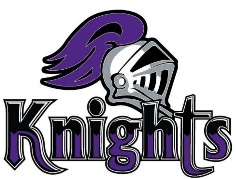 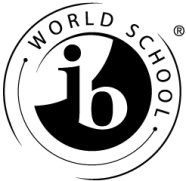 International Baccalaureate Preparatory ProgrammeTeacher Recommendation FormThis form is to be completed by the Grade 8 teacher(s) best suited to comment accurately on the student’s suitability for the IB Preparatory Programme.Student___________________________________   School__________________________________Teacher___________________________________   Subjects taught__________________________To the teacher:  The above student is applying to the International Baccalaureate Preparatory Programme.  This academic curriculum challenges students in how to learn, analyze, reach considered conclusions about people, language and literature, society, and the scientific forces of the environment. Students must have established strong scholastic backgrounds. Natural learning ability and self-motivation are key characteristics of the successful IB student.  Please complete this questionnaire and add any additional comments you think will be helpful to our selection committee on the back of this page.  We rely on your professional judgment and appreciate the time and effort in completing these forms.Please check the column which best describes the student       TEACHER RECOMMENDATION FOR IB PREPARATORY PROGRAMME:        Highly Recommend _____     Recommend _____     Recommend with Reservations _____  Cannot Recommend _____Teacher’s signature _____________________________         Date___________________________________To be returned separately		IB Coordinator 				Phone:(705) 522-2320and in confidence to:		Lo-Ellen Park Secondary School		Fax:    (705) 522-8178				275 Loach’s Road			Email: wuorinj@rscloud.ca				Sudbury, Ontario  P3E 2P8	     Learning CharacteristicsSeldomSometimesUsuallyAlways     Optional Comments1.  Does the student perform well on class             assignments, tests, projects?2.  Does the student manage time wisely?3.  Does the student grasp new or different     concepts readily?4.  Does the student think independently?5.  Does the student take initiative for his/her     own learning?6.  Is the student’s oral and written      communication mature and grammatically     correct?7.  Does the student demonstrate quick recall      and mastery of factual information?Motivational QualitiesSeldomSometimesUsuallyAlwaysOptional Comments1.  Does the student show excitement and      enthusiasm for learning?2.  Does the student strive to produce work      of high quality?3.  Does the student handle outside      responsibilities as well as school demands?4.  Is the student imaginative and/or creative?5.  Is the student self-confident?